Учреждение образования «Марьиногорский государственный ордена                      «Знак Почёта»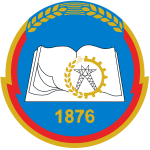 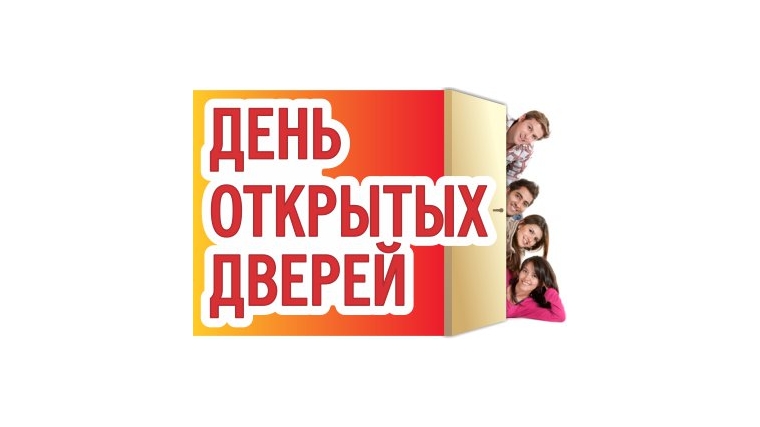 аграрно-технический               колледж имени В.Е.ЛобанкаВ ПРОГРАММЕ:1020-1035  - Выставка творческих работ учащихся и преподавателей колледжа «Город мастеров». Мастер-класс «Соломенная сказка».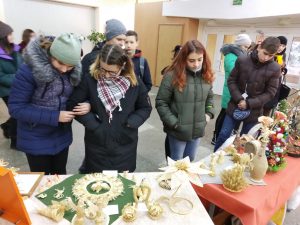   1035-1120  - Презентация колледжа, беседа о правилах и условиях приёма, концертная программа 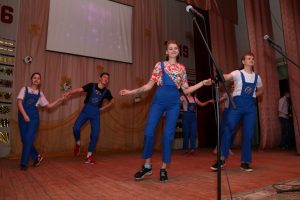                     «Сложи свой пазл».    1120-1220  - Профессиональные пробы по специальностям колледжа, экскурсия по учебным кабинетам и лабораториям.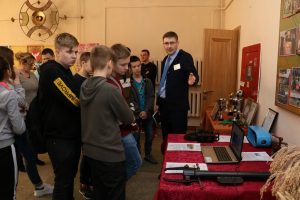 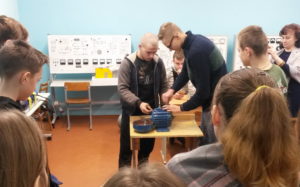 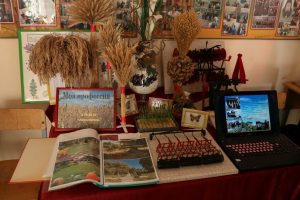 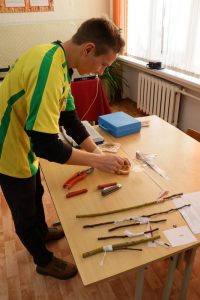 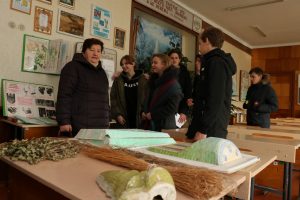 Мы находимся по адресу: Минская область, Пуховичский район, посёлок Марьино, улица Рудовича, 2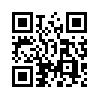 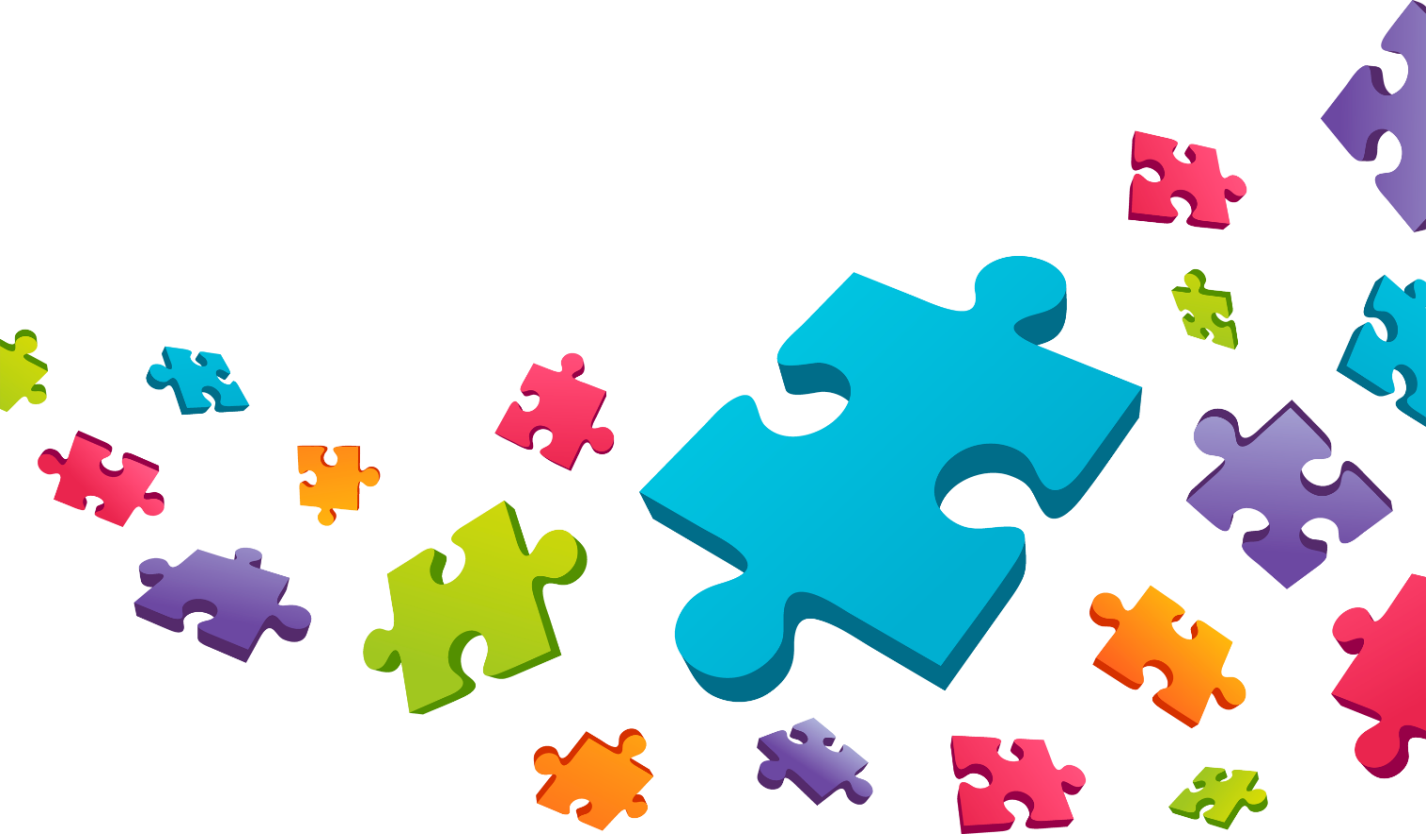 Справки по телефонам: 8 01713 97 0 34; 8 01713 97 2 35БУДЕМ РАДЫ ВИДЕТЬ ВАС!